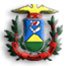 Governo do Estado de Mato GrossoSecretaria de Estado de Ciência e TecnologiaFAPEMAT - Fundação de Amparo à Pesquisa do Estado de Mato Grosso FORMULÁRIO PARA SOLICITAÇÃO DE BOLSA(   ) INICIAÇÃO CIENTÍFICA (   ) APOIO TÉCNICO – 3º GRAU(   ) APOIO TÉCNICO – MESTRE(   ) MESTRADO(   ) RESIDÊNCIA MÉDICA(   ) RESIDÊNCIA MÉDICA VETERINÁRIA(   ) DOUTORADO(   ) PÓS-DOUTORADO(   ) PESQUISADOR VISITANTE - PV(   ) COOPERAÇÃO TÉCNICA - BCT(   ) DESENVOLVIMENTO TECNOLÓGICO – BDTIDENTIFICAÇÃO DO CANDIDATO*  O proponente tem que informar obrigatoriamente uma conta corrente em seu nome, aberta em qualquer agência bancária (NÃO PODE SER POUPANÇA)IDENTIFICAÇÃO DO ORIENTADORINFORMAÇÕES DO PROJETO A SER DESENVOLVIDO PELO BOLSISTA* inserir o número necessário de linhasINTRODUÇÃO Descreva objetivamente (utilizando bibliografia especializada) o problema a ser estudado. (Texto limitado a duas páginas). JUSTIFICATIVA Fundamente a proposta do projeto, indicando sua relevância científica. (Texto limitado a uma página). OBJETIVO GERALSintetizar, de forma clara e objetiva, a finalidade geral do projeto. (Texto limitado a 10 linhas).OBJETIVO ESPECÍFICOIndique todos os objetivos específicos a serem alcançados. (Texto limitado uma página).METODOLOGIA E ESTRATÉGIA DE AÇÃODescreva a metodologia a ser empregada na execução do projeto e a estratégia adotada para alcançar os objetivos propostos. (Texto limitado três páginas).RESULTADOS, PRODUTOS, AVANÇOS E APLICAÇÕES ESPERADAS(texto limitado uma página).EXISTÊNCIA DE FINANCIAMENTO DE OUTRAS FONTES(Texto limitado duas páginas). Lembre que este texto será utilizado para preencher o Plano de Trabalho.IMPACTOS ECONÔMICOS, SOCIAIS, AMBIENTAIS, CIENTÍFICOS E TECNOLÓGICOSDescreva os principais impactos a serem alcançados pelo Projeto, incluindo a qualificação de recursos humanos para a pesquisa e desenvolvimento no estado de Mato Grosso. (Texto limitado uma página).EXISTÊNCIA DE INTERESSE E PARTICIPAÇÃO DO SETOR PRODUTIVO DE MODO A ASSEGURAR EFETIVA TRANSFERÊNCIA TECNOLÓGICA, SE FOR O CASO.     (texto limitado uma página).CONSIDERAÇÕES FINAISInforme, caso julgue necessário, outros critérios que possam ser considerados na avaliação de sua proposta  ou alguma informação adicional que, a seu juízo, seja relevante para a elucidação, compreensão ou apreciação de seu projeto. (texto limitado uma página).BIBLIOGRAGIA   (texto limitado duas páginas).PLANO DE TRABALHOExplicitar as atividades que serão desenvolvidas pelo bolsista e seu cronograma anual de execução para que o objetivo do projeto possa ser alcançado, especificando período de inicio e término.* inserir o número de linhas necessárioCRONOGRAMA – Para candidatos a bolsas de mestrado e doutorado, criar uma quadro para cada ano de atividades.DECLARAÇÃOEu,_____________________________________________________________ (nome completo), portador do CPF nº. ___________________________ e Documento de Identidade nº. __________________________residente e domiciliado à _______________ em _____ MT., declaro para os devidos fins que não recebo bolsas proveniente de qualquer agência de fomento de pesquisa nacional e internacional.Data_______________/_____/__________/2015.__________________________DECLARAÇÃOEu,_____________________________________________________________ (nome completo), portador do CPF nº. ___________________________ e Documento de Identidade nº. __________________________residente e domiciliado _______________em_______ MT., declaro para os devidos fins junto a FAPEMAT que não possuo vínculo empregatício.Data_______________/_____/__________/2015._____________________________Nome do CandidatoNome do CandidatoNome do CandidatoNome do CandidatoNome do CandidatoNome do CandidatoNome do CandidatoNome do CandidatoData NascimentoCPFCPFRGRGRGÓrgão ExpedidorÓrgão ExpedidorNaturalidadeNaturalidadeNaturalidadeNacionalidadeNacionalidadeNacionalidadeNacionalidadeNacionalidadeInstituição em que está matriculado (e programa de pós-graduação para os candidatos a bolsa de mestrado e doutorado) e Instituto/Departamento/CampusInstituição em que está matriculado (e programa de pós-graduação para os candidatos a bolsa de mestrado e doutorado) e Instituto/Departamento/CampusInstituição em que está matriculado (e programa de pós-graduação para os candidatos a bolsa de mestrado e doutorado) e Instituto/Departamento/CampusInstituição em que está matriculado (e programa de pós-graduação para os candidatos a bolsa de mestrado e doutorado) e Instituto/Departamento/CampusInstituição em que está matriculado (e programa de pós-graduação para os candidatos a bolsa de mestrado e doutorado) e Instituto/Departamento/CampusInstituição em que está matriculado (e programa de pós-graduação para os candidatos a bolsa de mestrado e doutorado) e Instituto/Departamento/CampusInstituição em que está matriculado (e programa de pós-graduação para os candidatos a bolsa de mestrado e doutorado) e Instituto/Departamento/CampusInstituição em que está matriculado (e programa de pós-graduação para os candidatos a bolsa de mestrado e doutorado) e Instituto/Departamento/CampusData de ingresso na InstituiçãoData de ingresso na InstituiçãoData de ingresso na InstituiçãoData de ingresso na InstituiçãoSemestre que está cursandoSemestre que está cursandoSemestre que está cursandoSemestre que está cursandoEndereço CompletoEndereço CompletoEndereço CompletoEndereço CompletoEndereço CompletoEndereço CompletoEndereço CompletoEndereço CompletoCidadeCidadeCidadeCEPCEPCEPCEPUFTelefoneTelefoneTelefonee-maile-maile-maile-maile-mail* Banco * Banco * Agência nº* Agência nº* Agência nº* Conta Corrente nº* Conta Corrente nº* Conta Corrente nºNome do OrientadorNome do OrientadorNome do OrientadorNome do OrientadorNome do OrientadorNome do OrientadorNome do OrientadorNome do OrientadorCPFCPFCPFRGRGRGRGÓrgão ExpedidorTelefoneTelefonee-maile-maile-maile-maile-maile-mailInstituiçãoInstituiçãoInstituiçãoInstituiçãoUnidade (Instituto/Departamento)Unidade (Instituto/Departamento)Unidade (Instituto/Departamento)Unidade (Instituto/Departamento)Maior TitulaçãoMaior TitulaçãoMaior TitulaçãoMaior TitulaçãoMaior TitulaçãoÁrea de ConhecimentoÁrea de ConhecimentoÁrea de ConhecimentoTelefone InstitucionalNúmero de faxNúmero de faxNúmero de faxNúmero de faxNúmero de faxTítulo do Projeto:Grande Área de Conhecimento(Segundo CNPq)Área de Conhecimento(Segundo CNPq)Sub - Área de Conhecimento(Segundo CNPq)Palavras-ChavesDuração do projeto para a Bolsa Inicio:               Término:Projeto está vinculado à Chamada (Edital)Instituição na qual o bolsista realizará suas atividadesFonte de financiamento do projeto do orientador, nº processo, período do projeto (quando couber)Programa de Pós Graduação no qual o bolsista está matriculadoInicio:               Término:Outras Instituições envolvidas no projeto (quando couber)Lista de atividades*1-2-3-4-atividadeMês 1Mês 2Mês 3Mês 4Mês 5Mês 6Mês 7Mês 8Mês 9Mês 10Mês 11Mês 12123456Local, data e assinatura original do candidato (bolsista)Local, data e assinatura original do orientador (carimbada)